Домашняя контрольная работа№9 по теме «Десятичные дроби»» Домашняя контрольная работа№9 по теме «Десятичные дроби»»Домашняя контрольная работа№9 по теме «Десятичные дроби»» Домашняя контрольная работа№9 по теме «Десятичные дроби»»№ппВариант 1Вычислите: а)          б)                в) Вычислите рациональным способом:   В выборах приняли участие 48 тыс. избирателей города М., что составило 64% всех избирателей этого города. Сколько избирателей города М. не участвовало в выборах?Проехали 55% длины маршрута, и осталось проехать 18 км. Какова длина маршрута?Упростите выражение  Вычислите: 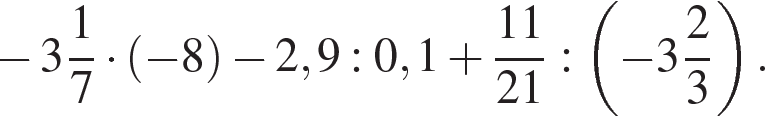 №ппВариант 1Вычислите: а)          б)                в) Вычислите рациональным способом:   В выборах приняли участие 48 тыс. избирателей города М., что составило 64% всех избирателей этого города. Сколько избирателей города М. не участвовало в выборах?Проехали 55% длины маршрута, и осталось проехать 18 км. Какова длина маршрута?Упростите выражение  Вычислите: №ппВариант 1Вычислите: а)          б)                в) Вычислите рациональным способом:   В выборах приняли участие 48 тыс. избирателей города М., что составило 64% всех избирателей этого города. Сколько избирателей города М. не участвовало в выборах?Проехали 55% длины маршрута, и осталось проехать 18 км. Какова длина маршрута?Упростите выражение  Вычислите: №ппВариант 1Вычислите: а)          б)                в) Вычислите рациональным способом:   В выборах приняли участие 48 тыс. избирателей города М., что составило 64% всех избирателей этого города. Сколько избирателей города М. не участвовало в выборах?Проехали 55% длины маршрута, и осталось проехать 18 км. Какова длина маршрута?Упростите выражение  Вычислите: 